Российская ФедерацияНовгородская область  Чудовский  районСОВЕТ  ДЕПУТАТОВ   ГРУЗИНСКОГО   СЕЛЬСКОГО  ПОСЕЛЕНИЯРЕШЕНИЕ14.06.2024 № 199  п. КраснофарфорныйО внесении изменений в решение Совета депутатов Грузинского сельского поселения от 28.11.2023 № 169В соответствии с частью 4 статьи 15 Федерального закона от 06 октября 2003 года № 131-ФЗ «Об общих принципах организации местного самоуправления в Российской Федерации», решением Думы Чудовского муниципального района от 21.05.2024 № 384 «О внесении изменений в решение Думы Чудовского муниципального района от 24.10.2023 № 332 «О передаче осуществления части полномочий органов местного самоуправления Чудовского муниципального района по решению вопроса местного значения» Совет депутатов Грузинского сельского поселения РЕШИЛ:1. Внести в решение Совета депутатов Грузинского сельского поселения от 28.11.2023 № 169 «О принятии к реализации и исполнению части полномочий от органов местного самоуправления Чудовского муниципального района по решению вопроса местного значения» следующие изменения:1.1. абзац второй пункта 1 изложить в следующей редакции:«зимнее содержание автомобильных дорог местного значения вне границ населенных пунктов на территории Грузинского сельского поселения».2. Опубликовать настоящее решение в бюллетене «Официальный вестник Грузинского сельского поселения» и разместить на официальном сайте администрации поселения в сети «Интернет».Глава  Грузинскогосельского поселенияИ.А. Максимов          Председатель Совета депутатов          Грузинского  сельского                                                                                                     поселения         Т.В. Гевейлер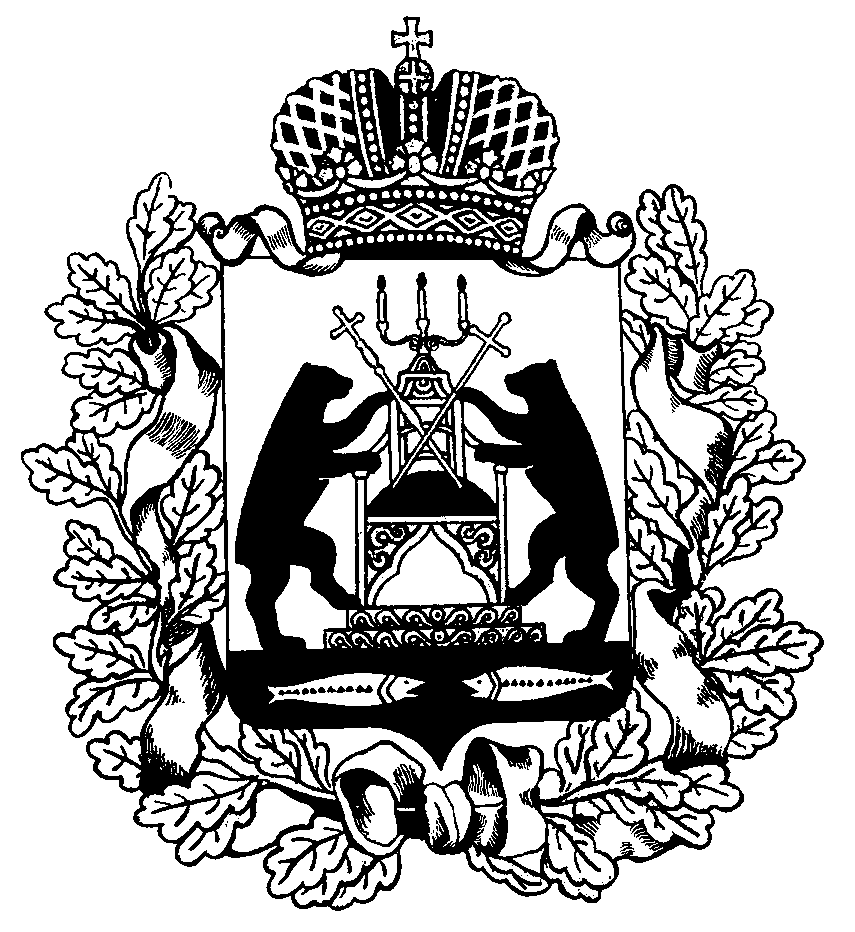 